ΠΕΖΟΙ ΠΟΔΗΛΑΤΕΣ ΚΗΦΙΣΙΑΣ ΝΕΑΣ ΕΡΥΘΡΑΙΑΣ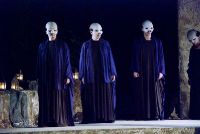 Η συλλογικότητα μας σας καλεί να έρθετε μαζί μας στις 22 Ιουλίου 2010 και ώρα 21:00 στο "Λαϊκό Θεάτρο" Νέας Ερυθραίας να παρακολουθήσουμε την «Αντιγόνη» του Σοφοκλή, η οποία έχει πάρει πολύ καλές κριτικέςΕιδικά για τους ποδηλάτες το "Λαϊκό Θεάτρο" Νέας Ερυθραίας κάνει ειδική έκπτωση και μπορούν οι ποδηλάτες να παρακολουθήσουν το έργο μόνο με 5 ευρώ. Θα μαζευτούμε στις 20:00 στον Σταθμό της Κηφισιάς με ποδήλατα, in line skates και οτιδήποτε άλλο μέσο αρκεί να είναι φιλικό προς το περιβάλλον!!!! Η μετακίνηση θα γίνει μέσω των ποδηλατοδρόμων της Κηφισιάς και της Νέας Ερυθραίας. Περισσότερες πληροφορίες για την παράσταση στο http://www.laikotheatro-ne.gr/ 